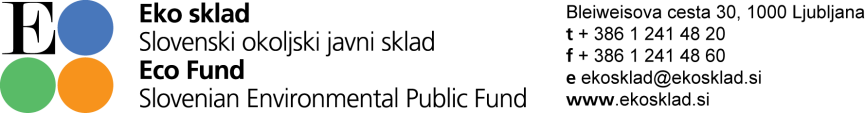 PRIJAVNICAJavni razpis 46NVO16 za sofinanciranje projektov nevladnih organizacij na področju varstva okoljaIzpolnite vse razdelke te prijavnice. Kjer nimate nobenih specifičnih informacij za vnos v obrazec, zapišite »ni relevantno« ali podobno. Priložiti je potrebno vse dokumente, ki so zahtevani na kontrolnem seznamu.Spodaj podpisani pooblaščenec izjavljam, da:so vsi v podatki v projektni prijavnici popolni, točni in pravilni ter da smo seznanjeni z dejstvom, da je navedba neresničnih podatkov in informacij osnova za prekinitev pogodbe in vračilo že prejetih sredstev z zakonitimi zamudnimi obrestmi od dneva nakazila do dneva vračila,izpolnjujemo in sprejemamo vse pogoje in določbe tega javnega razpisa in pripadajoče razpisne dokumentacije ter da bo projekt izveden skladno s pogoji javnega razpisa in skladno z vsemi veljavnimi predpisi,smo v celoti seznanjeni z vsebino te prijavnice in potrjujemo sodelovanje v vseh relevantnih fazah projekta ter v primeru izbora projekta od Eko sklada prevzemamo odgovornost za izvršitev vseh nalog po sklenjeni pogodbi o sofinanciranju tega projekta,bomo za izvedbo projekta, ki ga prijavljamo na javni razpis, zagotovili tudi druge vire financiranja v višini, ki je opredeljena v finančnem načrtu, ki je del te projektne prijavnice, oziroma bomo lastni prispevek zagotovili s prostovoljskim delom v skladu z določbami tega javnega razpisa,soglašamo s predloženim vzorcem pogodbe o sofinanciranju, ki je del razpisne dokumentacije,bomo v primeru nenamenske porabe sredstev, nespoštovanja pogodbenih določil ali dvojnem financiranju projekta vrnili vsa prejeta sredstva, skupaj z zamudnimi obrestmi od dneva nakazila do dneva vračila,lahko Eko sklad, Slovenski okoljski javni sklad, za potrebe tega javnega razpisa pridobi dokazila o statusu nevladne organizacije iz uradnih evidenc (podatki iz evidence ustanov, registra društev, sodnega registra, davčnega registra, AJPESA) ter od Ministrstva za pravosodje podatke o nekaznovanosti pravnih oseb, oziroma oseb, ki so pooblaščene za njihovo zastopanje,se strinjamo z javno objavo podatkov o projektu in upravičencih ter odobrenih in izplačanih sredstvih, ki so javnega značaja.Spodaj podpisani pooblaščenec izjavljam, da:so vsi v podatki v projektni prijavnici popolni, točni in pravilni ter da smo seznanjeni z dejstvom, da je navedba neresničnih podatkov in informacij osnova za prekinitev pogodbe in vračilo že prejetih sredstev z zakonitimi zamudnimi obrestmi od dneva nakazila do dneva vračila,izpolnjujemo in sprejemamo vse pogoje in merila tega javnega razpisa in pripadajoče razpisne dokumentacije ter da bo projekt izveden skladno s pogoji javnega razpisa in skladno z vsemi veljavnimi predpisi,smo v celoti seznanjeni z vsebino te prijavnice in potrjujemo sodelovanje v vseh relevantnih fazah projekta,soglašamo s predloženim vzorcem pogodbe o sofinanciranju, ki je del razpisne dokumentacije,kot projektni partner soglašamo, da prijavitelj podpiše pogodbo o sofinanciranju v imenu vseh partnerjev in da kot projektni partner sprejemamo vse obveznosti in odgovornosti, ki izhajajo iz tako podpisane pogodbe,bomo v primeru nenamenske porabe sredstev, nespoštovanja pogodbenih določil ali dvojnem financiranju projekta vrnili vsa prejeta sredstva, skupaj z zamudnimi obrestmi od dneva nakazila do dneva vračila,lahko Eko sklad, Slovenski okoljski javni sklad, za potrebe tega javnega razpisa pridobi dokazila o statusu nevladne organizacije iz uradnih evidenc (podatki iz evidence ustanov, registra društev, sodnega registra, davčnega registra, AJPESA) ter od Ministrstva za pravosodje podatke o nekaznovanosti pravnih oseb, oziroma oseb, ki so pooblaščene za njihovo zastopanje,se strinjamo z javno objavo podatkov o projektu in upravičencih ter odobrenih in izplačanih sredstvih, ki so javnega značaja.S pomočjo spodnjih tabel podrobno predstavite predvidene akcije projekta. Vsaka akcija ima svojo tabelo, zato jih za akcije iz kategorij A in B skopirajte in izpolnite v ustreznem številu. Posebne tabele za akcije C, D in E so obvezne. Opis posameznih kategorij akcij je priložen v razpisni dokumentaciji.Naslov in akronim projektaAkronim projekta (do 25 znakov)Polni naslov projekta (vključuje naj ključne elemente in cilje projekta, do 120 znakov)Polni naslov projekta (vključuje naj ključne elemente in cilje projekta, do 120 znakov)Vsebinsko področje javnega razpisaVsebinsko področje javnega razpisaVsebinsko področje javnega razpisaOznačite največ dva kvadratka.  učinkovita raba energije in raba obnovljivih virov energije  trajnostna mobilnost  izboljšanje kakovosti zraka na območjih, obremenjenih zaradi prekomerne onesnaženosti zraka s PM10 delci  trajnostni razvoj in nalože v okoljsko infrastrukturo in okolju prijazne tehnologijeOznačite največ dva kvadratka.  učinkovita raba energije in raba obnovljivih virov energije  trajnostna mobilnost  izboljšanje kakovosti zraka na območjih, obremenjenih zaradi prekomerne onesnaženosti zraka s PM10 delci  trajnostni razvoj in nalože v okoljsko infrastrukturo in okolju prijazne tehnologijeOznačite največ dva kvadratka.  učinkovita raba energije in raba obnovljivih virov energije  trajnostna mobilnost  izboljšanje kakovosti zraka na območjih, obremenjenih zaradi prekomerne onesnaženosti zraka s PM10 delci  trajnostni razvoj in nalože v okoljsko infrastrukturo in okolju prijazne tehnologijeTrajanje projektaDatum prvih in zadnjih stroškovDatum začetka projekta:     DD / MM / LLLL            Datum zaključka projekta:     DD / MM / LLLL          Datum prvih in zadnjih stroškovDatum začetka projekta:     DD / MM / LLLL            Datum zaključka projekta:     DD / MM / LLLL          Datum prvih in zadnjih stroškovDatum začetka projekta:     DD / MM / LLLL            Datum zaključka projekta:     DD / MM / LLLL          Proračun projekta in zaprošeni znesek sofinanciranjaProračun projekta in zaprošeni znesek sofinanciranjaProračun projekta in zaprošeni znesek sofinanciranjaSkupna vrednost projekta:00.000,00 EURSkupni upravičeni stroški projekta:00.000,00 EURZaprošeno sofinanciranje: (po tem razpisu)00.000,00 EURPovzetek projekta (do 2.500 znakov)Povzetek projekta (do 2.500 znakov)Povzetek projekta (do 2.500 znakov)Opišite projekt: obravnavani problem, predvidene cilje in rezultate projekta, ciljne skupine in aktivnosti.Opišite projekt: obravnavani problem, predvidene cilje in rezultate projekta, ciljne skupine in aktivnosti.Opišite projekt: obravnavani problem, predvidene cilje in rezultate projekta, ciljne skupine in aktivnosti.AADMINISTRATIVNI OBRAZCIADMINISTRATIVNI OBRAZCIADMINISTRATIVNI OBRAZCIADMINISTRATIVNI OBRAZCIADMINISTRATIVNI OBRAZCIADMINISTRATIVNI OBRAZCIADMINISTRATIVNI OBRAZCIADMINISTRATIVNI OBRAZCI1PRIJAVITELJPRIJAVITELJPRIJAVITELJPRIJAVITELJPRIJAVITELJPRIJAVITELJPRIJAVITELJPRIJAVITELJ1. Podatki o prijavitelju1. Podatki o prijavitelju1. Podatki o prijavitelju1. Podatki o prijavitelju1. Podatki o prijavitelju1. Podatki o prijavitelju1. Podatki o prijavitelju1. Podatki o prijavitelju1. Podatki o prijaviteljuPolni nazivPolni nazivKratki naziv (do 15 znakov)Kratki naziv (do 15 znakov)Datum registracijeDatum registracijeDatum registracijeDD / MM / LLLLNaslov sedeža(ulica in hišna številka, poštna številka in pošta)Naslov sedeža(ulica in hišna številka, poštna številka in pošta)Pravna oblika (izberite)Pravna oblika (izberite)  društvo  ustanova zasebni zavod zasebni zavod  drugo: __________  drugo: __________  drugo: __________Naslov elektronske pošteNaslov elektronske pošteSpletna stranSpletna stranTelefonska številkaTelefonska številkaFaksFaksFaksMatična številkaMatična številkaDavčna številkaDavčna številkaDavčna številkaŠtevilka transakcijskega računaŠtevilka transakcijskega računaSI56 _ _ _ _  _ _ _ _  _ _ _ _  _ _ _SI56 _ _ _ _  _ _ _ _  _ _ _ _  _ _ _SI56 _ _ _ _  _ _ _ _  _ _ _ _  _ _ _SI56 _ _ _ _  _ _ _ _  _ _ _ _  _ _ _SI56 _ _ _ _  _ _ _ _  _ _ _ _  _ _ _SI56 _ _ _ _  _ _ _ _  _ _ _ _  _ _ _SI56 _ _ _ _  _ _ _ _  _ _ _ _  _ _ _Transakcijski račun odprt pri:Transakcijski račun odprt pri:2. Odgovorna oseba organizacije (podpisnik pogodbe o sofinanciranju)2. Odgovorna oseba organizacije (podpisnik pogodbe o sofinanciranju)2. Odgovorna oseba organizacije (podpisnik pogodbe o sofinanciranju)2. Odgovorna oseba organizacije (podpisnik pogodbe o sofinanciranju)2. Odgovorna oseba organizacije (podpisnik pogodbe o sofinanciranju)2. Odgovorna oseba organizacije (podpisnik pogodbe o sofinanciranju)2. Odgovorna oseba organizacije (podpisnik pogodbe o sofinanciranju)2. Odgovorna oseba organizacije (podpisnik pogodbe o sofinanciranju)2. Odgovorna oseba organizacije (podpisnik pogodbe o sofinanciranju)Ime in priimek, nazivIme in priimek, naziv3. Vodja projekta (kontaktna oseba)3. Vodja projekta (kontaktna oseba)3. Vodja projekta (kontaktna oseba)3. Vodja projekta (kontaktna oseba)3. Vodja projekta (kontaktna oseba)3. Vodja projekta (kontaktna oseba)3. Vodja projekta (kontaktna oseba)3. Vodja projekta (kontaktna oseba)3. Vodja projekta (kontaktna oseba)Ime in priimekIme in priimekNaslov elektronske pošteNaslov elektronske pošteTel. številkaTel. številka4. Kratek opis organizacije (do 2.000 znakov)4. Kratek opis organizacije (do 2.000 znakov)4. Kratek opis organizacije (do 2.000 znakov)4. Kratek opis organizacije (do 2.000 znakov)4. Kratek opis organizacije (do 2.000 znakov)4. Kratek opis organizacije (do 2.000 znakov)4. Kratek opis organizacije (do 2.000 znakov)4. Kratek opis organizacije (do 2.000 znakov)4. Kratek opis organizacije (do 2.000 znakov)Opišite organizacijo, njene aktivnosti in kompetence, pri čemer se osredotočite predvsem na tiste, ki so povezane s predlaganimi aktivnostmi projekta. Namen opisa je, da ocenjevalci lažje presodijo usposobljenost prijavitelja za izvedbo predlaganega projekta.Opišite organizacijo, njene aktivnosti in kompetence, pri čemer se osredotočite predvsem na tiste, ki so povezane s predlaganimi aktivnostmi projekta. Namen opisa je, da ocenjevalci lažje presodijo usposobljenost prijavitelja za izvedbo predlaganega projekta.Opišite organizacijo, njene aktivnosti in kompetence, pri čemer se osredotočite predvsem na tiste, ki so povezane s predlaganimi aktivnostmi projekta. Namen opisa je, da ocenjevalci lažje presodijo usposobljenost prijavitelja za izvedbo predlaganega projekta.Opišite organizacijo, njene aktivnosti in kompetence, pri čemer se osredotočite predvsem na tiste, ki so povezane s predlaganimi aktivnostmi projekta. Namen opisa je, da ocenjevalci lažje presodijo usposobljenost prijavitelja za izvedbo predlaganega projekta.Opišite organizacijo, njene aktivnosti in kompetence, pri čemer se osredotočite predvsem na tiste, ki so povezane s predlaganimi aktivnostmi projekta. Namen opisa je, da ocenjevalci lažje presodijo usposobljenost prijavitelja za izvedbo predlaganega projekta.Opišite organizacijo, njene aktivnosti in kompetence, pri čemer se osredotočite predvsem na tiste, ki so povezane s predlaganimi aktivnostmi projekta. Namen opisa je, da ocenjevalci lažje presodijo usposobljenost prijavitelja za izvedbo predlaganega projekta.Opišite organizacijo, njene aktivnosti in kompetence, pri čemer se osredotočite predvsem na tiste, ki so povezane s predlaganimi aktivnostmi projekta. Namen opisa je, da ocenjevalci lažje presodijo usposobljenost prijavitelja za izvedbo predlaganega projekta.Opišite organizacijo, njene aktivnosti in kompetence, pri čemer se osredotočite predvsem na tiste, ki so povezane s predlaganimi aktivnostmi projekta. Namen opisa je, da ocenjevalci lažje presodijo usposobljenost prijavitelja za izvedbo predlaganega projekta.Opišite organizacijo, njene aktivnosti in kompetence, pri čemer se osredotočite predvsem na tiste, ki so povezane s predlaganimi aktivnostmi projekta. Namen opisa je, da ocenjevalci lažje presodijo usposobljenost prijavitelja za izvedbo predlaganega projekta.Priloga 1: IZJAVA PRIJAVITELJA (navedite polni naziv)____________________________________________________________________________O IZPOLNJEVANJU IN SPREJEMANJU POGOJEV JAVNEGA RAZPISAKraj in datum Podpis pooblaščenca (in žig)2PROJEKTNI PARTNERJIPROJEKTNI PARTNERJIPROJEKTNI PARTNERJIPROJEKTNI PARTNERJIPROJEKTNI PARTNERJIPROJEKTNI PARTNERJIPROJEKTNI PARTNERJIPROJEKTNI PARTNERJIV primeru večjega števila sodelujočih partnerjev skopirajte in izpolnite tabelo in izjavo za vsakega partnerja posebej. Vsak partner mora s podpisom potrditi strinjanje s pogoji, navedenimi v spodnji izjavi projektnega partnerja.V primeru večjega števila sodelujočih partnerjev skopirajte in izpolnite tabelo in izjavo za vsakega partnerja posebej. Vsak partner mora s podpisom potrditi strinjanje s pogoji, navedenimi v spodnji izjavi projektnega partnerja.V primeru večjega števila sodelujočih partnerjev skopirajte in izpolnite tabelo in izjavo za vsakega partnerja posebej. Vsak partner mora s podpisom potrditi strinjanje s pogoji, navedenimi v spodnji izjavi projektnega partnerja.V primeru večjega števila sodelujočih partnerjev skopirajte in izpolnite tabelo in izjavo za vsakega partnerja posebej. Vsak partner mora s podpisom potrditi strinjanje s pogoji, navedenimi v spodnji izjavi projektnega partnerja.V primeru večjega števila sodelujočih partnerjev skopirajte in izpolnite tabelo in izjavo za vsakega partnerja posebej. Vsak partner mora s podpisom potrditi strinjanje s pogoji, navedenimi v spodnji izjavi projektnega partnerja.V primeru večjega števila sodelujočih partnerjev skopirajte in izpolnite tabelo in izjavo za vsakega partnerja posebej. Vsak partner mora s podpisom potrditi strinjanje s pogoji, navedenimi v spodnji izjavi projektnega partnerja.V primeru večjega števila sodelujočih partnerjev skopirajte in izpolnite tabelo in izjavo za vsakega partnerja posebej. Vsak partner mora s podpisom potrditi strinjanje s pogoji, navedenimi v spodnji izjavi projektnega partnerja.V primeru večjega števila sodelujočih partnerjev skopirajte in izpolnite tabelo in izjavo za vsakega partnerja posebej. Vsak partner mora s podpisom potrditi strinjanje s pogoji, navedenimi v spodnji izjavi projektnega partnerja.V primeru večjega števila sodelujočih partnerjev skopirajte in izpolnite tabelo in izjavo za vsakega partnerja posebej. Vsak partner mora s podpisom potrditi strinjanje s pogoji, navedenimi v spodnji izjavi projektnega partnerja.1. Podatki o partnerju št. ___1. Podatki o partnerju št. ___1. Podatki o partnerju št. ___1. Podatki o partnerju št. ___1. Podatki o partnerju št. ___1. Podatki o partnerju št. ___1. Podatki o partnerju št. ___1. Podatki o partnerju št. ___1. Podatki o partnerju št. ___Polni nazivPolni nazivKratki naziv (do 15 znakov)Kratki naziv (do 15 znakov)Datum registracijeDatum registracijeDatum registracijeDD / MM / LLLLNaslov sedeža(ulica in hišna številka, poštna številka in pošta)Naslov sedeža(ulica in hišna številka, poštna številka in pošta)Pravna oblika (izberite)Pravna oblika (izberite)  društvo  ustanova zasebni zavod zasebni zavod zasebni zavod  drugo: __________  drugo: __________Spletna stranSpletna stranMatična številkaMatična številkaDavčna številkaDavčna številkaOdgovorna oseba organizacijeOdgovorna oseba organizacijeKratek opis organizacije (do 2.000 znakov)Kratek opis organizacije (do 2.000 znakov)Opišite organizacijo, njene aktivnosti in kompetence, pri čemer se osredotočite predvsem na tiste, ki so povezane s predlaganimi aktivnostmi projekta. Namen opisa je, da ocenjevalci lažje presodijo usposobljenost partnerja za izvedbo predlaganega projekta.Opišite organizacijo, njene aktivnosti in kompetence, pri čemer se osredotočite predvsem na tiste, ki so povezane s predlaganimi aktivnostmi projekta. Namen opisa je, da ocenjevalci lažje presodijo usposobljenost partnerja za izvedbo predlaganega projekta.Opišite organizacijo, njene aktivnosti in kompetence, pri čemer se osredotočite predvsem na tiste, ki so povezane s predlaganimi aktivnostmi projekta. Namen opisa je, da ocenjevalci lažje presodijo usposobljenost partnerja za izvedbo predlaganega projekta.Opišite organizacijo, njene aktivnosti in kompetence, pri čemer se osredotočite predvsem na tiste, ki so povezane s predlaganimi aktivnostmi projekta. Namen opisa je, da ocenjevalci lažje presodijo usposobljenost partnerja za izvedbo predlaganega projekta.Opišite organizacijo, njene aktivnosti in kompetence, pri čemer se osredotočite predvsem na tiste, ki so povezane s predlaganimi aktivnostmi projekta. Namen opisa je, da ocenjevalci lažje presodijo usposobljenost partnerja za izvedbo predlaganega projekta.Opišite organizacijo, njene aktivnosti in kompetence, pri čemer se osredotočite predvsem na tiste, ki so povezane s predlaganimi aktivnostmi projekta. Namen opisa je, da ocenjevalci lažje presodijo usposobljenost partnerja za izvedbo predlaganega projekta.Opišite organizacijo, njene aktivnosti in kompetence, pri čemer se osredotočite predvsem na tiste, ki so povezane s predlaganimi aktivnostmi projekta. Namen opisa je, da ocenjevalci lažje presodijo usposobljenost partnerja za izvedbo predlaganega projekta.Priloga 2: IZJAVA PROJEKTNEGA PARTNERJA (navedite polni naziv)____________________________________________________________________________O IZPOLNJEVANJU IN SPREJEMANJU POGOJEV JAVNEGA RAZPISAKraj in datum Podpis pooblaščenca (in žig)3REFERENCE PRIJAVITELJA IN PARTNERJEVREFERENCE PRIJAVITELJA IN PARTNERJEVREFERENCE PRIJAVITELJA IN PARTNERJEVREFERENCE PRIJAVITELJA IN PARTNERJEVREFERENCE PRIJAVITELJA IN PARTNERJEVNavedite podatke o ključnih projektih prijavitelja in projektnih partnerjev, ki ste jih izvajali med 1. 1. 2004 in 1. 12. 2016 in so v smislu vsebine in/ali obsega podobni projektu, ki ga prijavljate na ta javni razpis. Po potrebi lahko vrstice dodate in predstavite več referenčnih projektov, vendar skupaj ne več kot 10.Navedite podatke o ključnih projektih prijavitelja in projektnih partnerjev, ki ste jih izvajali med 1. 1. 2004 in 1. 12. 2016 in so v smislu vsebine in/ali obsega podobni projektu, ki ga prijavljate na ta javni razpis. Po potrebi lahko vrstice dodate in predstavite več referenčnih projektov, vendar skupaj ne več kot 10.Navedite podatke o ključnih projektih prijavitelja in projektnih partnerjev, ki ste jih izvajali med 1. 1. 2004 in 1. 12. 2016 in so v smislu vsebine in/ali obsega podobni projektu, ki ga prijavljate na ta javni razpis. Po potrebi lahko vrstice dodate in predstavite več referenčnih projektov, vendar skupaj ne več kot 10.Navedite podatke o ključnih projektih prijavitelja in projektnih partnerjev, ki ste jih izvajali med 1. 1. 2004 in 1. 12. 2016 in so v smislu vsebine in/ali obsega podobni projektu, ki ga prijavljate na ta javni razpis. Po potrebi lahko vrstice dodate in predstavite več referenčnih projektov, vendar skupaj ne več kot 10.Navedite podatke o ključnih projektih prijavitelja in projektnih partnerjev, ki ste jih izvajali med 1. 1. 2004 in 1. 12. 2016 in so v smislu vsebine in/ali obsega podobni projektu, ki ga prijavljate na ta javni razpis. Po potrebi lahko vrstice dodate in predstavite več referenčnih projektov, vendar skupaj ne več kot 10.Navedite podatke o ključnih projektih prijavitelja in projektnih partnerjev, ki ste jih izvajali med 1. 1. 2004 in 1. 12. 2016 in so v smislu vsebine in/ali obsega podobni projektu, ki ga prijavljate na ta javni razpis. Po potrebi lahko vrstice dodate in predstavite več referenčnih projektov, vendar skupaj ne več kot 10.1. Naziv projekta:      1. Naziv projekta:      1. Naziv projekta:      1. Naziv projekta:      1. Naziv projekta:      1. Naziv projekta:      Naziv največjega sofinancerja (če EU, navedite sklad ali program)Naziv največjega sofinancerja (če EU, navedite sklad ali program)Finančni vir (izberite)  EU sredstva  Drugi mednarodni viri  Proračun RS  Lastni viri / gospodarstvoVloga organizacije v projektu (izberite)Vloga organizacije v projektu (izberite)  prijavitelj        projektni partner  prijavitelj        projektni partnerOdstotek sofinanciranja   %Datum začetka projekta:Datum začetka projekta:DD / MM / LLLLDatum zaključka projekta:Datum zaključka projekta:DD / MM / LLLL2. Naziv projekta:      2. Naziv projekta:      2. Naziv projekta:      2. Naziv projekta:      2. Naziv projekta:      2. Naziv projekta:      Naziv največjega sofinancerja (če EU, navedite sklad ali program)Naziv največjega sofinancerja (če EU, navedite sklad ali program)Finančni vir (izberite)  EU sredstva  Drugi mednarodni viri  Proračun RS  Lastni viri / gospodarstvoVloga organizacije v projektu (izberite)Vloga organizacije v projektu (izberite)  prijavitelj        projektni partner  prijavitelj        projektni partnerOdstotek sofinanciranja   %Datum začetka projekta:Datum začetka projekta:DD / MM / LLLLDatum zaključka projekta:Datum zaključka projekta:DD / MM / LLLL3. Naziv projekta:      3. Naziv projekta:      3. Naziv projekta:      3. Naziv projekta:      3. Naziv projekta:      3. Naziv projekta:      Naziv največjega sofinancerja (če EU, navedite sklad ali program)Naziv največjega sofinancerja (če EU, navedite sklad ali program)Finančni vir (izberite)  EU sredstva  Drugi mednarodni viri  Proračun RS  Lastni viri / gospodarstvoVloga organizacije v projektu (izberite)Vloga organizacije v projektu (izberite)  prijavitelj        projektni partner  prijavitelj        projektni partnerOdstotek sofinanciranja   %Datum začetka projekta:Datum začetka projekta:DD / MM / LLLLDatum zaključka projekta:Datum zaključka projekta:DD / MM / LLLL4. Naziv projekta:      4. Naziv projekta:      4. Naziv projekta:      4. Naziv projekta:      4. Naziv projekta:      4. Naziv projekta:      Naziv največjega sofinancerja (če EU, navedite sklad ali program)Naziv največjega sofinancerja (če EU, navedite sklad ali program)Finančni vir (izberite)  EU sredstva  Drugi mednarodni viri  Proračun RS  Lastni viri / gospodarstvoVloga organizacije v projektu (izberite)Vloga organizacije v projektu (izberite)  prijavitelj        projektni partner  prijavitelj        projektni partnerOdstotek sofinanciranja   %Datum začetka projekta:Datum začetka projekta:DD / MM / LLLLDatum zaključka projekta:Datum zaključka projekta:DD / MM / LLLL5. Naziv projekta:      5. Naziv projekta:      5. Naziv projekta:      5. Naziv projekta:      5. Naziv projekta:      5. Naziv projekta:      Naziv največjega sofinancerja (če EU, navedite sklad ali program)Naziv največjega sofinancerja (če EU, navedite sklad ali program)Finančni vir (izberite)  EU sredstva  Drugi mednarodni viri  Proračun RS  Lastni viri / gospodarstvoVloga organizacije v projektu (izberite)Vloga organizacije v projektu (izberite)  prijavitelj        projektni partner  prijavitelj        projektni partnerOdstotek sofinanciranja   %Datum začetka projekta:Datum začetka projekta:DD / MM / LLLLDatum zaključka projekta:Datum zaključka projekta:DD / MM / LLLLBVSEBINSKI OBRAZCI1OPIS PROJEKTA1. Opis okoljskega problema (do 5.000 znakov)1. Opis okoljskega problema (do 5.000 znakov)Opredelite okoljski problem, ki ga nameravate nasloviti s projektom in opišite trenutno stanje, pri čemer se oprite na razpoložljive kvantitativne in kvalitativne podatke. Utemeljite izbor problema v kontekstu veljavnih okoljskih politik in strateških dokumentov. Opredelite ciljne skupine (skupine, na katere ciljate s projektnimi aktivnostmi) in deležnike (skupine, ki imajo interes na obravnavanem področju), ki jih problem zadeva, in opišite njihove značilnosti in potrebe.Opredelite okoljski problem, ki ga nameravate nasloviti s projektom in opišite trenutno stanje, pri čemer se oprite na razpoložljive kvantitativne in kvalitativne podatke. Utemeljite izbor problema v kontekstu veljavnih okoljskih politik in strateških dokumentov. Opredelite ciljne skupine (skupine, na katere ciljate s projektnimi aktivnostmi) in deležnike (skupine, ki imajo interes na obravnavanem področju), ki jih problem zadeva, in opišite njihove značilnosti in potrebe.2. Nameni in cilji projekta (do 3.000 znakov)2. Nameni in cilji projekta (do 3.000 znakov)Navedite namene in cilje projekta v padajočem vrstnem redu glede na njihovo pomembnost. Nameni so splošna usmeritev oziroma pot reševanja okoljskega problema, ki jo zasledujete s projektom. Cilje navedite v obliki konkretnih, časovno opredeljenih in merljivih rezultatov dela, ki bodo doseženi v času izvajanja projekta. Utemeljite izbor namenov, ciljev in ciljnih skupin v projektu v smislu njihovega pomena za reševanje obravnavanega okoljskega problema.Navedite namene in cilje projekta v padajočem vrstnem redu glede na njihovo pomembnost. Nameni so splošna usmeritev oziroma pot reševanja okoljskega problema, ki jo zasledujete s projektom. Cilje navedite v obliki konkretnih, časovno opredeljenih in merljivih rezultatov dela, ki bodo doseženi v času izvajanja projekta. Utemeljite izbor namenov, ciljev in ciljnih skupin v projektu v smislu njihovega pomena za reševanje obravnavanega okoljskega problema.3. Dodana vrednost projekta (do 3.000 znakov)3. Dodana vrednost projekta (do 3.000 znakov)Opišite, kako bo projekt nadaljeval ali nadgrajeval dosedanjo prakso na vsebinskem področju in katere nove rešitve, metode ali tehnike uvaja. Ali bodo v projekt vključeni ključni deležniki, katerih sodelovanje bo omogočilo dolgoročno reševanje okoljskega problema? Ali projekt vključuje aktivnosti za vključitev izkušenj in rešitev projekta v relevantne javne politike, dokumente in pravne akte na vsebinskem področju? Kakšna je njegova dodana vrednost v smislu razvoja okoljskega in nevladnega sektorja?Opišite, kako bo projekt nadaljeval ali nadgrajeval dosedanjo prakso na vsebinskem področju in katere nove rešitve, metode ali tehnike uvaja. Ali bodo v projekt vključeni ključni deležniki, katerih sodelovanje bo omogočilo dolgoročno reševanje okoljskega problema? Ali projekt vključuje aktivnosti za vključitev izkušenj in rešitev projekta v relevantne javne politike, dokumente in pravne akte na vsebinskem področju? Kakšna je njegova dodana vrednost v smislu razvoja okoljskega in nevladnega sektorja?4. Trajnost projekta (do 3.000 znakov)4. Trajnost projekta (do 3.000 znakov)Navedite in opišite konkretne aktivnosti, za katere predvidevate, da jih boste izvajali po zaključku projekta. Kako boste zagotovili zadostna kadrovska, materialna in finančna sredstva za njihovo izvajanje? S katerimi ukrepi boste že v času trajanja projekta zagotovili kontinuiteto izvajanja aktivnosti po zaključku sofinanciranja? Kako boste zagotovili, da bodo rezultati projekta ciljnim javnostim in deležnikom na voljo tudi po zaključku projekta?Navedite in opišite konkretne aktivnosti, za katere predvidevate, da jih boste izvajali po zaključku projekta. Kako boste zagotovili zadostna kadrovska, materialna in finančna sredstva za njihovo izvajanje? S katerimi ukrepi boste že v času trajanja projekta zagotovili kontinuiteto izvajanja aktivnosti po zaključku sofinanciranja? Kako boste zagotovili, da bodo rezultati projekta ciljnim javnostim in deležnikom na voljo tudi po zaključku projekta?5. Pričakovana tveganja pri izvedbi projekta  (do 3.000 znakov)5. Pričakovana tveganja pri izvedbi projekta  (do 3.000 znakov)Navedite ključna notranja in zunanja tveganja in omejitve, ki jih pričakujete pri izvedbi projekta, ter opišite njihov obseg in vpliv na doseganje ciljev projekta. Opišite, katere ukrepe ste ali boste izvedli z namenom odprave ali zmanjšanja teh tveganj.Navedite ključna notranja in zunanja tveganja in omejitve, ki jih pričakujete pri izvedbi projekta, ter opišite njihov obseg in vpliv na doseganje ciljev projekta. Opišite, katere ukrepe ste ali boste izvedli z namenom odprave ali zmanjšanja teh tveganj.2NAČRT AKTIVNOSTINAČRT AKTIVNOSTISeznam vseh akcijSeznam vseh akcijSeznam vseh akcijOznaka akcijeOznaka akcijeNaziv akcije (do 150 znakov) (po potrebi dodajte vrstice)npr. A.1npr. A.1…npr. B.1npr. B.1…npr. B.2npr. B.2…CCSpremljanje in vrednotenje projektnih aktivnostiDDKomuniciranje in širjenje rezultatov projektaEEVodenje in koordinacija projektaAkcija _____Naziv akcije (do 150 znakov)Naziv akcije (do 150 znakov)Opis predvidenih aktivnosti (do 4.000 znakov)Opis predvidenih aktivnosti (do 4.000 znakov)Opis predvidenih aktivnosti (do 4.000 znakov)Opišite, zakaj je akcija potrebna in kako bo prispevala k doseganju ciljev projekta. Navedite metode, ki bodo uporabljene, in podrobno opišite predvidene aktivnosti, vključno z navedbo kako, kdaj, kje in s strani koga bodo izvedene. Rezultati aktivnosti morajo biti merljivi in ovrednoteni s kvalitativnimi in kvantitativnimi kazalniki, ki morajo biti smiselno zajeti tudi v tabeli kazalnikov napredka (akcija C).Opišite, zakaj je akcija potrebna in kako bo prispevala k doseganju ciljev projekta. Navedite metode, ki bodo uporabljene, in podrobno opišite predvidene aktivnosti, vključno z navedbo kako, kdaj, kje in s strani koga bodo izvedene. Rezultati aktivnosti morajo biti merljivi in ovrednoteni s kvalitativnimi in kvantitativnimi kazalniki, ki morajo biti smiselno zajeti tudi v tabeli kazalnikov napredka (akcija C).Opišite, zakaj je akcija potrebna in kako bo prispevala k doseganju ciljev projekta. Navedite metode, ki bodo uporabljene, in podrobno opišite predvidene aktivnosti, vključno z navedbo kako, kdaj, kje in s strani koga bodo izvedene. Rezultati aktivnosti morajo biti merljivi in ovrednoteni s kvalitativnimi in kvantitativnimi kazalniki, ki morajo biti smiselno zajeti tudi v tabeli kazalnikov napredka (akcija C).Organizacija, odgovorna za izvedbo:Organizacija, odgovorna za izvedbo:Naziv prijavitelja ali projektnega partnerjaAkcija _____Naziv akcije (do 150 znakov)Naziv akcije (do 150 znakov)Opis predvidenih aktivnosti (do 4.000 znakov)Opis predvidenih aktivnosti (do 4.000 znakov)Opis predvidenih aktivnosti (do 4.000 znakov)Opišite, zakaj je akcija potrebna in kako bo prispevala k doseganju ciljev projekta. Navedite metode, ki bodo uporabljene, in podrobno opišite predvidene aktivnosti, vključno z navedbo kako, kdaj, kje in s strani koga bodo izvedene. Rezultati aktivnosti morajo biti merljivi in ovrednoteni s kvalitativnimi in kvantitativnimi kazalniki, ki morajo biti smiselno zajeti tudi v tabeli kazalnikov napredka (akcija C).Opišite, zakaj je akcija potrebna in kako bo prispevala k doseganju ciljev projekta. Navedite metode, ki bodo uporabljene, in podrobno opišite predvidene aktivnosti, vključno z navedbo kako, kdaj, kje in s strani koga bodo izvedene. Rezultati aktivnosti morajo biti merljivi in ovrednoteni s kvalitativnimi in kvantitativnimi kazalniki, ki morajo biti smiselno zajeti tudi v tabeli kazalnikov napredka (akcija C).Opišite, zakaj je akcija potrebna in kako bo prispevala k doseganju ciljev projekta. Navedite metode, ki bodo uporabljene, in podrobno opišite predvidene aktivnosti, vključno z navedbo kako, kdaj, kje in s strani koga bodo izvedene. Rezultati aktivnosti morajo biti merljivi in ovrednoteni s kvalitativnimi in kvantitativnimi kazalniki, ki morajo biti smiselno zajeti tudi v tabeli kazalnikov napredka (akcija C).Organizacija, odgovorna za izvedbo:Organizacija, odgovorna za izvedbo:Naziv prijavitelja ali projektnega partnerjaAkcija CSpremljanje in vrednotenje projektnih aktivnostiSpremljanje in vrednotenje projektnih aktivnostiSpremljanje in vrednotenje projektnih aktivnostiSpremljanje in vrednotenje projektnih aktivnostiSpremljanje in vrednotenje projektnih aktivnostiSpremljanje in vrednotenje projektnih aktivnostiSpremljanje in vrednotenje projektnih aktivnostiOpis predvidenih aktivnosti (do 4.000 znakov)Opis predvidenih aktivnosti (do 4.000 znakov)Opis predvidenih aktivnosti (do 4.000 znakov)Opis predvidenih aktivnosti (do 4.000 znakov)Opis predvidenih aktivnosti (do 4.000 znakov)Opis predvidenih aktivnosti (do 4.000 znakov)Opis predvidenih aktivnosti (do 4.000 znakov)Opis predvidenih aktivnosti (do 4.000 znakov)Opišite metode, s katerimi boste spremljali (monitoring) in ovrednotili posamezne kazalnike učinkov in napredka projekta. Opišite tudi metodo in udeležence zaključne evalvacije projekta ter na kakšen način boste rezultate evalvacije komunicirali in uporabili znotraj in izven vaše organizacije.Opišite metode, s katerimi boste spremljali (monitoring) in ovrednotili posamezne kazalnike učinkov in napredka projekta. Opišite tudi metodo in udeležence zaključne evalvacije projekta ter na kakšen način boste rezultate evalvacije komunicirali in uporabili znotraj in izven vaše organizacije.Opišite metode, s katerimi boste spremljali (monitoring) in ovrednotili posamezne kazalnike učinkov in napredka projekta. Opišite tudi metodo in udeležence zaključne evalvacije projekta ter na kakšen način boste rezultate evalvacije komunicirali in uporabili znotraj in izven vaše organizacije.Opišite metode, s katerimi boste spremljali (monitoring) in ovrednotili posamezne kazalnike učinkov in napredka projekta. Opišite tudi metodo in udeležence zaključne evalvacije projekta ter na kakšen način boste rezultate evalvacije komunicirali in uporabili znotraj in izven vaše organizacije.Opišite metode, s katerimi boste spremljali (monitoring) in ovrednotili posamezne kazalnike učinkov in napredka projekta. Opišite tudi metodo in udeležence zaključne evalvacije projekta ter na kakšen način boste rezultate evalvacije komunicirali in uporabili znotraj in izven vaše organizacije.Opišite metode, s katerimi boste spremljali (monitoring) in ovrednotili posamezne kazalnike učinkov in napredka projekta. Opišite tudi metodo in udeležence zaključne evalvacije projekta ter na kakšen način boste rezultate evalvacije komunicirali in uporabili znotraj in izven vaše organizacije.Opišite metode, s katerimi boste spremljali (monitoring) in ovrednotili posamezne kazalnike učinkov in napredka projekta. Opišite tudi metodo in udeležence zaključne evalvacije projekta ter na kakšen način boste rezultate evalvacije komunicirali in uporabili znotraj in izven vaše organizacije.Opišite metode, s katerimi boste spremljali (monitoring) in ovrednotili posamezne kazalnike učinkov in napredka projekta. Opišite tudi metodo in udeležence zaključne evalvacije projekta ter na kakšen način boste rezultate evalvacije komunicirali in uporabili znotraj in izven vaše organizacije.1. Kazalniki učinkov projekta (vplivi in posledice projekta)1. Kazalniki učinkov projekta (vplivi in posledice projekta)1. Kazalniki učinkov projekta (vplivi in posledice projekta)1. Kazalniki učinkov projekta (vplivi in posledice projekta)1. Kazalniki učinkov projekta (vplivi in posledice projekta)1. Kazalniki učinkov projekta (vplivi in posledice projekta)1. Kazalniki učinkov projekta (vplivi in posledice projekta)1. Kazalniki učinkov projekta (vplivi in posledice projekta)Naziv kazalnika (po potrebi dodajte vrstice)Naziv kazalnika (po potrebi dodajte vrstice)Naziv kazalnika (po potrebi dodajte vrstice)Izhodiščna vrednostIzhodiščna vrednostCiljna vrednostCiljna vrednostOznaka akcijenpr. število uslužbencev, ki na delo prihaja s kolesom; delež šol z izdelanim načrtom za učinkovito rabo energije; delež interesnih in odločevalskih organizacij, katerih predstavniki so se udeležili okrogle mize …npr. število uslužbencev, ki na delo prihaja s kolesom; delež šol z izdelanim načrtom za učinkovito rabo energije; delež interesnih in odločevalskih organizacij, katerih predstavniki so se udeležili okrogle mize …npr. število uslužbencev, ki na delo prihaja s kolesom; delež šol z izdelanim načrtom za učinkovito rabo energije; delež interesnih in odločevalskih organizacij, katerih predstavniki so se udeležili okrogle mize …2. Kazalniki napredka projekta (konkretni rezultati projekta)2. Kazalniki napredka projekta (konkretni rezultati projekta)2. Kazalniki napredka projekta (konkretni rezultati projekta)2. Kazalniki napredka projekta (konkretni rezultati projekta)2. Kazalniki napredka projekta (konkretni rezultati projekta)2. Kazalniki napredka projekta (konkretni rezultati projekta)2. Kazalniki napredka projekta (konkretni rezultati projekta)2. Kazalniki napredka projekta (konkretni rezultati projekta)Naziv kazalnika (po potrebi dodajte vrstice)Naziv kazalnika (po potrebi dodajte vrstice)Ciljna vrednostCiljna vrednostOznaka akcijeOznaka akcijeRok izvedbeRok izvedbenpr. število udeležencev usposabljanja; število natisnjenih izvodov publikacije; število obiskovalcev razstave; izdelan tehnični načrt … npr. število udeležencev usposabljanja; število natisnjenih izvodov publikacije; število obiskovalcev razstave; izdelan tehnični načrt … DD / MM / LLLLDD / MM / LLLLDD / MM / LLLLDD / MM / LLLLDD / MM / LLLLDD / MM / LLLLDD / MM / LLLLDD / MM / LLLLDD / MM / LLLLDD / MM / LLLLDD / MM / LLLLDD / MM / LLLLAkcija DKomuniciranje in širjenje rezultatov projektaOpis predvidenih aktivnosti (do 4.000 znakov)Opis predvidenih aktivnosti (do 4.000 znakov)Navedite metode, ki bodo uporabljene, in opišite predvidene aktivnosti, vključno z navedbo kako, kdaj, kje in s strani koga bodo izvedene. Rezultati aktivnosti morajo biti merljivi in ovrednoteni s kvalitativnimi in kvantitativnimi kazalniki, ki morajo biti smiselno zajeti tudi v tabeli kazalnikov napredka (akcija C). Namen te akcije je komuniciranje namena, ciljev, napredka in rezultatov projekta ter širjenje izkušenj in rezultatov, ki so nastali v okviru projekta, na drugih območjih, področjih in med organizacijami.Navedite metode, ki bodo uporabljene, in opišite predvidene aktivnosti, vključno z navedbo kako, kdaj, kje in s strani koga bodo izvedene. Rezultati aktivnosti morajo biti merljivi in ovrednoteni s kvalitativnimi in kvantitativnimi kazalniki, ki morajo biti smiselno zajeti tudi v tabeli kazalnikov napredka (akcija C). Namen te akcije je komuniciranje namena, ciljev, napredka in rezultatov projekta ter širjenje izkušenj in rezultatov, ki so nastali v okviru projekta, na drugih območjih, področjih in med organizacijami.Akcija EVodenje in koordinacija projektaOpis predvidenih aktivnosti (do 4.000 znakov)Opis predvidenih aktivnosti (do 4.000 znakov)Opišite strukturo in delovne naloge ključnih sodelavcev (zaposlenih) prijavitelja in projektnih partnerjev. V primeru, da bodo v projektu sodelovali tudi prostovoljci, je potrebno navesti njihovo število in delovne naloge. Opišite metode, s katerimi boste koordinirali in nadzirali izvedbo projektnih aktivnosti, ter opišite in utemeljite morebitne druge aktivnosti, ki so povezane z vodenjem projekta.Opišite strukturo in delovne naloge ključnih sodelavcev (zaposlenih) prijavitelja in projektnih partnerjev. V primeru, da bodo v projektu sodelovali tudi prostovoljci, je potrebno navesti njihovo število in delovne naloge. Opišite metode, s katerimi boste koordinirali in nadzirali izvedbo projektnih aktivnosti, ter opišite in utemeljite morebitne druge aktivnosti, ki so povezane z vodenjem projekta.3ČASOVNI NAČRTČASOVNI NAČRTČASOVNI NAČRTČASOVNI NAČRTČASOVNI NAČRTČASOVNI NAČRTČASOVNI NAČRTČASOVNI NAČRTČASOVNI NAČRTČASOVNI NAČRTČASOVNI NAČRTČASOVNI NAČRTV časovnem načrtu morajo biti zajete ključne aktivnosti projekta, ki so navedene v načrtu aktivnosti. S polnimi kvadrati (■) označite mesece, v katerih bodo potekale ključne aktivnosti posameznih akcij.V časovnem načrtu morajo biti zajete ključne aktivnosti projekta, ki so navedene v načrtu aktivnosti. S polnimi kvadrati (■) označite mesece, v katerih bodo potekale ključne aktivnosti posameznih akcij.V časovnem načrtu morajo biti zajete ključne aktivnosti projekta, ki so navedene v načrtu aktivnosti. S polnimi kvadrati (■) označite mesece, v katerih bodo potekale ključne aktivnosti posameznih akcij.V časovnem načrtu morajo biti zajete ključne aktivnosti projekta, ki so navedene v načrtu aktivnosti. S polnimi kvadrati (■) označite mesece, v katerih bodo potekale ključne aktivnosti posameznih akcij.V časovnem načrtu morajo biti zajete ključne aktivnosti projekta, ki so navedene v načrtu aktivnosti. S polnimi kvadrati (■) označite mesece, v katerih bodo potekale ključne aktivnosti posameznih akcij.V časovnem načrtu morajo biti zajete ključne aktivnosti projekta, ki so navedene v načrtu aktivnosti. S polnimi kvadrati (■) označite mesece, v katerih bodo potekale ključne aktivnosti posameznih akcij.V časovnem načrtu morajo biti zajete ključne aktivnosti projekta, ki so navedene v načrtu aktivnosti. S polnimi kvadrati (■) označite mesece, v katerih bodo potekale ključne aktivnosti posameznih akcij.V časovnem načrtu morajo biti zajete ključne aktivnosti projekta, ki so navedene v načrtu aktivnosti. S polnimi kvadrati (■) označite mesece, v katerih bodo potekale ključne aktivnosti posameznih akcij.V časovnem načrtu morajo biti zajete ključne aktivnosti projekta, ki so navedene v načrtu aktivnosti. S polnimi kvadrati (■) označite mesece, v katerih bodo potekale ključne aktivnosti posameznih akcij.V časovnem načrtu morajo biti zajete ključne aktivnosti projekta, ki so navedene v načrtu aktivnosti. S polnimi kvadrati (■) označite mesece, v katerih bodo potekale ključne aktivnosti posameznih akcij.V časovnem načrtu morajo biti zajete ključne aktivnosti projekta, ki so navedene v načrtu aktivnosti. S polnimi kvadrati (■) označite mesece, v katerih bodo potekale ključne aktivnosti posameznih akcij.V časovnem načrtu morajo biti zajete ključne aktivnosti projekta, ki so navedene v načrtu aktivnosti. S polnimi kvadrati (■) označite mesece, v katerih bodo potekale ključne aktivnosti posameznih akcij.V časovnem načrtu morajo biti zajete ključne aktivnosti projekta, ki so navedene v načrtu aktivnosti. S polnimi kvadrati (■) označite mesece, v katerih bodo potekale ključne aktivnosti posameznih akcij.Časovni načrtČasovni načrtČasovni načrtČasovni načrtČasovni načrtČasovni načrtČasovni načrtČasovni načrtČasovni načrtČasovni načrtČasovni načrtČasovni načrtČasovni načrtOznaka akcijeOznaka akcijeNaziv aktivnosti znotraj akcijeMesec v letu 2017Mesec v letu 2017Mesec v letu 2017Mesec v letu 2017Mesec v letu 2017Mesec v letu 2017Mesec v letu 2017Mesec v letu 2017Mesec v letu 2017Mesec v letu 2017Oznaka akcijeOznaka akcijeNaziv aktivnosti znotraj akcije234567891011CFINANČNI OBRAZCIPazljivo izpolnite vse finančne obrazce, ki so pripravljeni v priloženih datotekah (xls). Vsi finančni obrazci (C1, C2, C3, C4, C5, C6 in C7) so obvezne sestavine projektne prijavnice in jih je potrebno priložiti vlogi na javni razpis. Pooblaščena oseba prijavitelja mora s podpisom in žigom potrditi resničnost podatkov na vsakem obrazcu posebej. V primeru napak se upoštevajo zneski v povzetku finančnega načrta (obrazec C1).V proračun morajo biti vključeni vsi predvideni stroški projekta in opredeljeni v skladu z navodili in pogoji v razpisni dokumentaciji. Vnašajte le v polja, ki niso obarvana, sistem bo preostale vrednosti izračunal samodejno. Vsi stroški naj bodo zaokroženi na najbližji evro.V obrazcu C1 navedite skupne zneske tako upravičenih kot tudi vseh ostalih (neupravičenih) stroškov projekta.V obrazce C2, C3, C4, C5, C6 in C7 vnašajte le upravičene stroške, pri čemer bodite posebej pozorni, kdaj je potrebno vpisati bruto in kdaj neto vrednost, saj je DDV pri nekaterih organizacijah delno ali v celoti neupravičen strošek.Kategorije upravičenih in neupravičenih stroškov ter potrebna dokazila so podrobneje opredeljena v razpisni dokumentaciji.Pazljivo izpolnite vse finančne obrazce, ki so pripravljeni v priloženih datotekah (xls). Vsi finančni obrazci (C1, C2, C3, C4, C5, C6 in C7) so obvezne sestavine projektne prijavnice in jih je potrebno priložiti vlogi na javni razpis. Pooblaščena oseba prijavitelja mora s podpisom in žigom potrditi resničnost podatkov na vsakem obrazcu posebej. V primeru napak se upoštevajo zneski v povzetku finančnega načrta (obrazec C1).V proračun morajo biti vključeni vsi predvideni stroški projekta in opredeljeni v skladu z navodili in pogoji v razpisni dokumentaciji. Vnašajte le v polja, ki niso obarvana, sistem bo preostale vrednosti izračunal samodejno. Vsi stroški naj bodo zaokroženi na najbližji evro.V obrazcu C1 navedite skupne zneske tako upravičenih kot tudi vseh ostalih (neupravičenih) stroškov projekta.V obrazce C2, C3, C4, C5, C6 in C7 vnašajte le upravičene stroške, pri čemer bodite posebej pozorni, kdaj je potrebno vpisati bruto in kdaj neto vrednost, saj je DDV pri nekaterih organizacijah delno ali v celoti neupravičen strošek.Kategorije upravičenih in neupravičenih stroškov ter potrebna dokazila so podrobneje opredeljena v razpisni dokumentaciji.KONTROLNI SEZNAMProjektna prijavnica    (podpisana in žigosana s strani pooblaščene osebe prijavitelja in vključuje pravilno in v celoti izpolnjene administrativne (A) in vsebinske (B) obrazce)Priloga 1: Izjava prijavitelja o izpolnjevanju in sprejemanju pogojev javnega razpisa (podpisana in žigosana s strani pooblaščene osebe)Priloge 2: Izjave projektnih partnerjev o izpolnjevanju in sprejemanju pogojev javnega razpisa(podpisana in žigosana izjava s strani pooblaščene osebe za vsakega projektnega partnerja posebej)Priloge 3: Finančni obrazci C1, C2, C3, C4, C5, C6 in C7 (pravilno in v celoti izpolnjeni finančni obrazci, ki so podpisani in žigosani s strani pooblaščene osebe)